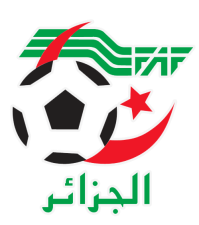 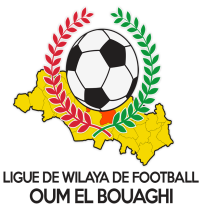              FEDERATION ALGERIENNE DE FOOTBALL                   LIGUE DE WILAYA DE FOOTBALL D’OUM EL BOUAGHIDESIGNATION ARBITRES JEUNES-REGIONALEMARDI 03/01/2023البطولة العسكريةMARDI 03/01/2023SOUS TOUTES RESERVESLieuxRencontresU17U15Arbitres OUM EL BOUAGHIUSC-CSC /10H00MEDFOUNI MAHDIAIN M’LILAASAM-ESS/10H00MAAROUF RAMILieuxRencontres//Arbitres AIN BABOUCHE 01ere Match10H00/BOUAAZIZ / GHOUL / MEDFOUNI AIN BABOUCHE02eme Match14H00/KAMLI / ROUINI / BELDJHAM